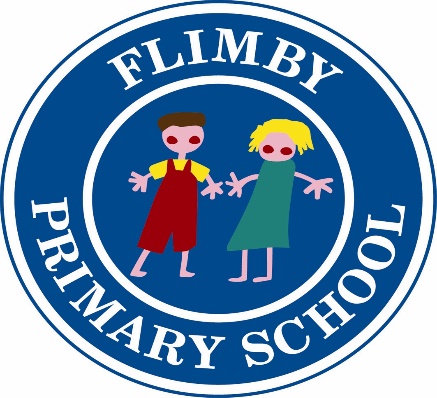 LOCAL GOVERNING BODY 2021/2022NameStatusLink GovernorLocal Governing Board Performance & Quality Premises, Health & SafetyStudent PD & WelfareJimmy Nelson (Chair)Trust approvedPerformance ManagementEllie Craig Trust approved Assessment Learning and the WorldAnn FarishTrust approvedSENDMaths Kathleen StoddartTrust approvedSafeguarding Michael Craig Parent CurriculumEarly YearsLiz Humes Staff SENDStephen MorrisonCo-opted PETanya Peers  Headteacher 